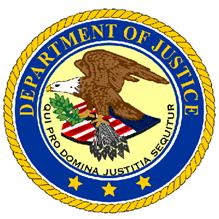 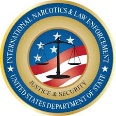 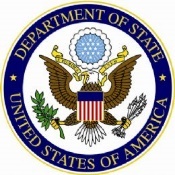 Америчка амбасада у Београду (INL & OPDAT) са задовољством најављује:КРИВИЧНОПРАВНУ ЛЕТЊУ ШКОЛУ ЗА СТУДЕНТЕ ПРАВАод 27. августа до 2. септембра, 2023.године на Старој планини25 студената треће и четврте године основних студија права са Универзитета широм Србије, који своју будућу каријеру желе да остваре кроз једно од правосудних занимања, у кривичноправној областиМОГУ СЕ ПРИЈАВИТИ: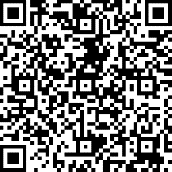 https://www.surveymonkey.com/r/CriminalJustice2023РОК ЈЕ 30. јун 2023. године